                                                                                                                                                                                                    Утверждаю:                                                                                                                                                                                                                             Директор КГАПОУ «НМТ»                                                                                                                                                       __________ М.С. Бояршинов                                                                                                                                                       «_____»__________2016г.КАЛЕНДАРНЫЙ УЧЕБНЫЙ ГРАФИК подготовки водителей  КГАПОУ  «Нытвенский многопрофильный техникум» на 2016 год              Учебные предметы базового цикла                                                                           Учебные предметы специального  циклаОз - основы законодательства в сфере дорожного движения                                            У - устройство и ТО транспортных средств движения По - психологические основы деятельности водителя                                                   От - основы  управления транспортными средствами Оу     - основы управления транспортными средствами                                                      Пп     - первая  помощь при дорожно-транспортном  происшествии                                Учебные предметы профессионального  цикла*Э – квалификационный экзамен                                                                                      Ов   - организация  и выполнение  грузовых  перевозок             * В – вождение проходит параллельно с теоретическим обучением                           О - организация  и выполнение  пассажирских  перевозок           по своему графику для каждой категории (группы)                     - обучение водителей категории «В»                                Период обучения составляет на 1 группу водителей категории «В» - 14 недель (3,5 месяца)            - переподготовка водителей с кат. «В» на кат.«С»           Период обучения составляет на 1 группу водителей кат. «С» - 10 недель (2 месяца)            - обучение водителей категории «СЕ»                               Период обучения составляет на 1 группу водителей категории «СЕ» - 6 недель (1,5 месяца)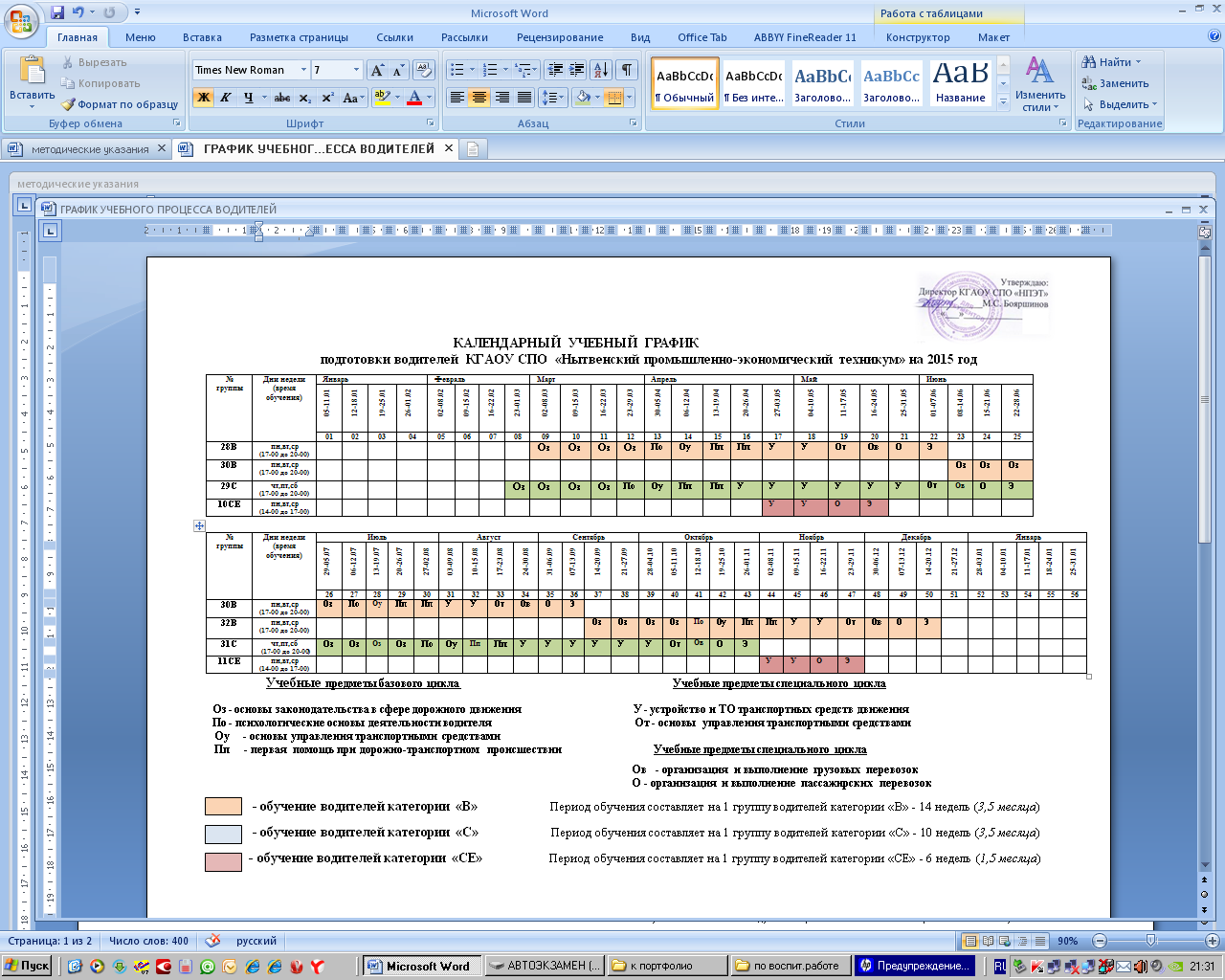 № группыДни недели (время обучения)Январь Январь Январь Январь Февраль Февраль Февраль Февраль Март Март Март Март Апрель Апрель Апрель Апрель Апрель МайМайМайМайИюнь Июнь Июнь Июнь № группыДни недели (время обучения)04-10.0111-19.0118-24.0125-31.0101-07.0208-14.0215-21.0222-28.0229-06.0307-13.0314-20.0321-27.0328-03.0404-10.0411-17.0418-24.0425-01.0502-08.0509-15.0516-22.0523-29.0530-05.0606-12.0613-19.0620-26.06№ группыДни недели (время обучения)0102030405060708091011121314151617181920212223242534Впн,вт,ср(17-00 до 20-00)ВОуПпПпУУОтОвОВВЭ36Впн,вт,ср(17-00 до 20-00)ОзОзОзОзПоОуПпПпУУОтОвОЭ33Счт,пт,сб(17-00 до 20-00)УУУОуВВВВВЭ35Счт,пт,сб(17-00 до 20-00)УУУОуВВВВВЭ13СЕпн,вт,ср(14-00 до 17-00)УУОВВЭ№ группыДни недели (время обучения)ИюльИюльИюльИюльИюльАвгустАвгустАвгустАвгустСентябрьСентябрьСентябрьСентябрьОктябрьОктябрьОктябрьОктябрьОктябрьНоябрьНоябрьНоябрьНоябрьДекабрьДекабрьДекабрьДекабрь№ группыДни недели (время обучения)27-03.0704-10.0711-17.0718-24.0725-31.0701-07.0808-14.0815-21.0822-28.0829-04.0905-10.0911-18.0919-25.0926-02.1003-09.1010-16.1017-23.1024-30.1031-06.1107-13.1114-20.1121-27.1129-04.1205-11.1212-18.1219-25.1226-01.01№ группыДни недели (время обучения)26272829303132333435363738394041424344454647484950515238Впн,вт,ср(17-00 до 20-00)ОзОзОзОзПоОуПпПпУУОтОвОЭ40Впн,вт,ср(17-00 до 20-00)ОзОзОзОзПоОуПпПпУУОтОвОЭ37Счт,пт,сб (17-00 до 20-00)УУУОуВВВВВЭ39Счт,пт,сб (17-00 до 20-00)УУУОуВВВВВЭ14СЕпн,вт,ср(14-00 до 17-00)УУОВВЭ15СЕпн,вт,ср(14-00 до 17-00)УУОВВЭ